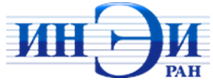 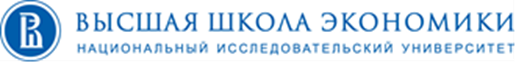 Международная конференция «Развитие возобновляемой энергетики в СНГ»03 февраля 2015 г. Национальный исследовательский университет «Высшая школа экономики»Москва, ул. Мясницкая, д. 20, ауд. 102Программа9.00 – 10.00Регистрация и кофе10.00 – 10.20Пленарная частьЛихачев Владимир Львович, Заместитель директора Института энергетикиМедведева Елена Алексеевна, заместитель директора Института энергетики по науке НИУ ВШЭПриветствие от Мишука Е.С. – Председателя Исполнительного комитета Электроэнергетического Совета СНГ 10.20 – 11.201-я Сессия: «Мировые тенденции развития ВИЭ и международное сотрудничество»Кулагин Вячеслав Александрович, Заместитель Заведующего Центром изучения мировых энергетических рынков Института энергетики НИУ ВШЭ: «Прогноз развития ВИЭ в мире» Коди Томпсон (Mr. Cody Thompson), Аналитик программы Развития ВИЭ в России (IFC): «Международное сотрудничество в развитии ВИЭ»Лихачев Владимир Львович, Заместитель директора Института энергетики: «Направление сотрудничества стран СНГ в области ВИЭ»11.20 – 12.00Дискуссия по итогам 1-й Сессии12.00 – 13.00 2-я Сессия: «Национальные программы и проекты развития ВИЭ»Варданян Артак Альбертович, Полномочный представитель Республики Армения в Комиссии по экономическим вопросам при Экономическом совете СНГ: «Развитие ВИЭ в Армении».Герасимович Леонид Степанович, главный научный сотрудник, академик НАН Беларуси, д.т.н., профессор, Дашков Владимир Николаевич, директор,  д.т.н., профессор: "Концепция демонстрационных зон высокой энергоэффективности в системе комплексного энергообеспечения агропромышленного производства, сельских поселений и агрогородков",Герасимович Леонид Степанович, главный научный сотрудник, академик НАН Беларуси, д.т.н., профессор, Дашков Владимир Николаевич, директор,  д.т.н., профессор, Костюкевич Сергей Борисович, зав. сектором "Энергообеспечение АПК", канд. физ.-мат. наук : "1. Опыт эксплуатации биогазовых к омплексов в аграрном секторе Республики Беларусь. 2. Опыт и разработка демонстрационной зоны высокой энергоэффективности системы комплексного энергообеспечения агрогородка "Торгуны" Докшицкого района Витебской области с использованием местных и возобновляемых энергоресурсов».13.00 – 14.00Кофе-брейк14.00 – 15.30 Продолжение 2-й Сессии: «Национальные программы и проекты развития ВИЭ»Медведева Елена Алексеевна, заместитель директора Института энергетики по науке НИУ ВШЭ, д.э.н. «Исследование рынка ВИЭ в России»Шуткин Олег Игоревич, Вице-координатор Ассоциации солнечной энергетики России: «Перспективы развития ВИЭ на территории России и СНГ».Ермоленко Георгий Викторович, Заведующий центром технологического прогнозирования в энергетике Института энергетики НИУ ВШЭ: «Разработка и реализация проектов ветроэнергетики в России»Тайсаева Валентина Табановна, Профессор инженерного факультета  Федерального государственного бюджетного образовательного учреждения высшего профессионального образования «Бурятская  государственная  сельскохозяйственная академия  имени В.Р.Филиппова»: «Концепция развития солнечной энергетики Байкальского региона».Романчук Владимир Алексеевич, Заместитель управляющего директора по развитию регионов ЗАО «Норд Гидро»: «Развитие гидроэнергетики в России».Паршуков Владимир Иванович, директор ООО НПП "Донские технологии", член Научного Совета РАН по альтернативным и возобновляемым источникам энергии: «Альтернативная энергетика на юге России. Опыт реализации проектов и перспективы развития ВИЭ».15.30-17.203-я Сессия: «Технологии ВИЭ. Механизмы и методы реализации программ и проектов ВИЭ»Ермоленко Георгий Викторович, Заведующий центром технологического прогнозирования в энергетике Института энергетики НИУ ВШЭ: «Технологии ветроэнергетики и их локализации» Николаев Владимир Геннадьевич, Директор, д.т.н., чл.-корр. Российской инженерной Академии: «О возможностях и целесообразности  совместных разработок генеральных схем  размещения ветроэлектрических станций на территории стран СНГ»Зайченко Виктор Михайлович, Заведующий отделом распределенных энергетических систем ОИВТ РАН: «Перспективные направления развития распределенной энергетики».Тягунов Михаил Георгиевич, Профессор кафедры Гидроэнергетики и возобновляемых источников энергии Московского энергетического института (ТУ), д.т.н.: «Об опыте организации и проведения образовательных услуг в МЭИ по ВИЭ».Тюхов Игорь Иванович, Заместитель заведующего кафедрой ЮНЕСКО "Возобновляемая энергетика и электрификация сельского хозяйства",  доцент, к.т.н. «Проблемы подготовки специалистов по возобновляемой  энергетике  и новые технологии обучения» Бляшко Яков Иосифович, Генеральный директор МНТО ИНСЭТ, Член МЭА: «Опыт и перспективы реализации проектов в области малой гидроэнергетики в странах СНГ»17.20 – 17.45Подведение итогов конференции